МБОУ «Малоенисейская СОШ» - структурное подразделение    Конспект НОДТема: «Путешествие в Фиолетовый лес»подготовительная группаВыполнила: Воспитатель подготовительной группыАксентьева Е.Ю.2023Конспект НОДТема: «Путешествие в Фиолетовый лес»Цель: закрепить знания состава числа 7.Задачи:- закреплять навыки прямого и обратного счета, конструирования, состав числа 7.- развивать познавательную активность, логическое мышление, память;-воспитывать доброжелательность, взаимопомощь, а так же воспитывать навыки культурного поведения при выполнении заданий в группах.Образовательная область: «Познавательное развитие»Материал: игровое пособие «Фиолетовый лес» Воскобовича, геометрические фигуры, цифровые схемы «Самолет», фломастеры. Ход НОДОрганизационный момент- Здравствуйте, ребята! Отгадайте загадку:Черный, темноты темней,Нету птиц, его умней.На высокой ели – вон он.Это – старый, мудрый… (Ворон)- Ребята, сегодня утром нам пришло письмо от Ворона Метра. Вы узнали его. Он очень просит вас помочь ему вернуть ключ от его замка. Незримка Всюсь украл ключ и спрятал его в листьях волшебного дерева. Нужно помочь жителям волшебного леса  собрать листья на волшебное дерево и тогда мы увидим ключ. А для этого нам придется отправиться в путешествие в Фиолетовый лес. Поможем? - Сначала нам нужно распределиться на группы. Для этого вам нужно достать из волшебного мешочка геометрическую фигуру. - Распределитесь по цветам геометрических фигур, подойдите к столам с таким же цветом геометрической фигуры. Молодцы!Основная часть.- Вы любите путешествовать? А на чем можно отправиться в путешествие? Так как путь к волшебному дереву непростой, он лежит через густые леса, глубокое озеро и цветущие поля, Ворон решил нам помочь в выборе подходящего транспорта, но он зашифровал его, а для того, чтобы узнать, на чем нам лучше отправиться в путешествие, нужно выполнить задание. Соедините точки по порядку счета от 1 до 10 и вы узнаете на чем мы начнем наше путешествие.-Получился самолет. - Но что бы взлететь, нам нужно получить билет. Для этого вам нужно правильно назвать соседей числа.По очереди группы называют соседей чисел.- Все получили билеты? Отправляемся. Считаем от 1 до 10 и отправляемся в путешествие (музыка).- Вот мы и добрались до волшебного леса.  Помогите жителям леса собрать листочки на волшебное дерево. Но не просто собрать, а так, что бы на каждой ветке было по 7 листочков. Давайте с вами вспомним состав числа 7. Число 7, это сколько да еще сколько? 3 маленьких желтых и 4 больших желтых; 1 большой красный и 6 маленьких красных и тд…- Молодцы, задание выполнили!- Далее наш путь лежит через озеро. А на чем мы можем переплыть озеро? (ответы детей) Наверное, удобнее будет на лодке. Согласны? - Составим кораблик по рисунку. Сколько геометрических фигур нам понадобилось? Назовите их. Сколько треугольников? Сколько квадратов? Молодцы!- Давайте вернем ключ Ворону. - Теперь нам пора отправляться обратно на нашем самолете. Для этого нужно посчитать от 10 до 1. - Открывайте глазки. Вот мы и вернулись в наш детский сад.Заключение.  Рефлексия.- Ребята, вы такие молодцы,  помогли Ворону Метру вернуть его ключ. Вам понравилось путешествие в Фиолетовый лес? Какое задание вам понравилось больше всего?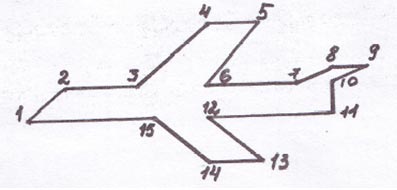 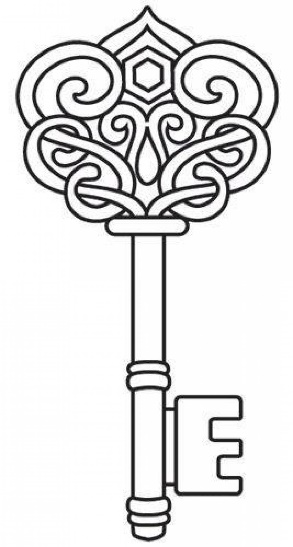 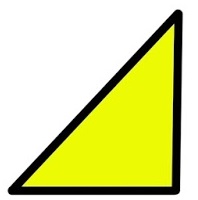 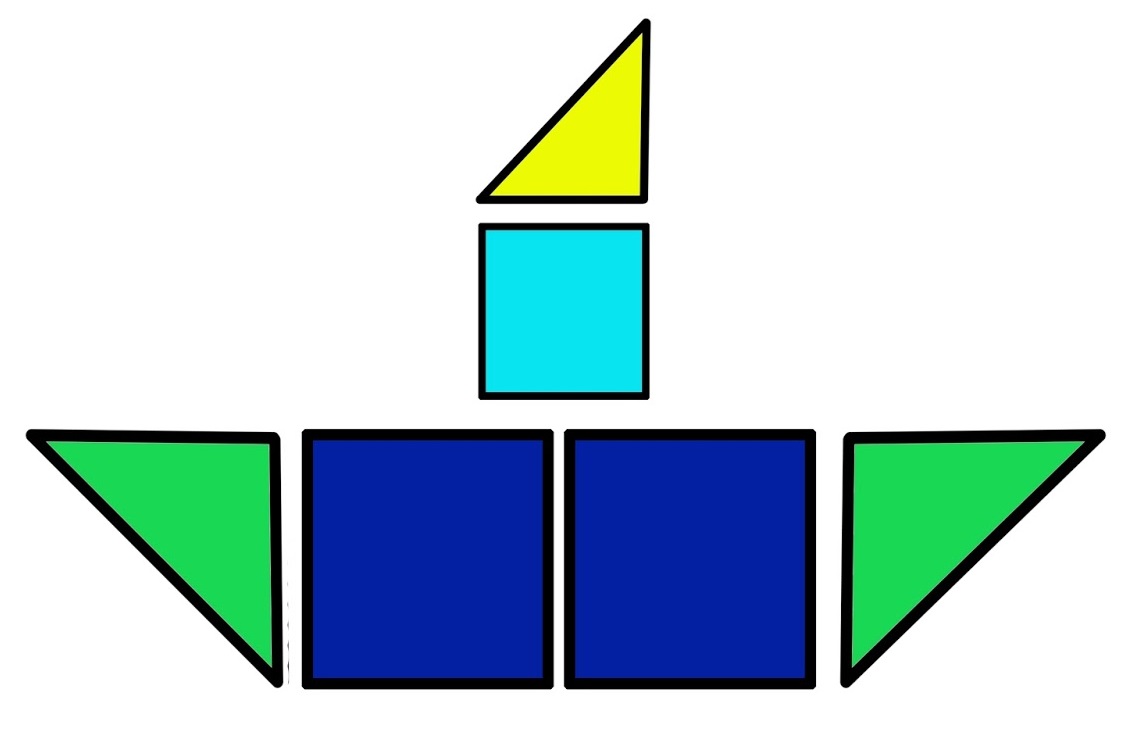 